Министерство общего и профессионального образования Ростовской областигосударственное бюджетное профессиональное образовательное учреждение Ростовской области «Ростовское профессиональное училище № 5»(ГБПОУ РО ПУ № 5)РАБОЧАЯ ПРОГРАММАобщеобразовательной учебной дисциплины ОУД. 11.02 Естествознаниепо профессии 43.01.02 Парикмахерг. Ростов-на-Дону2018 г.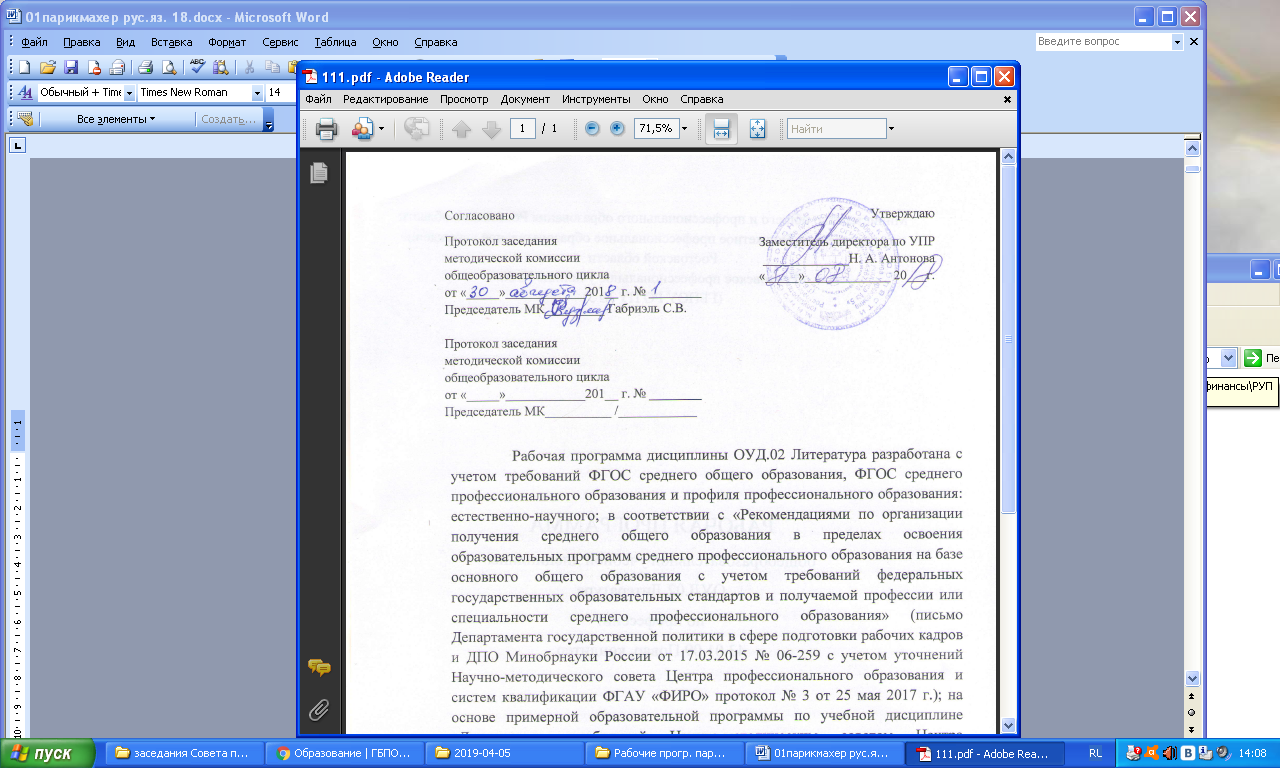 Программа разработана на основе требований ФГОС среднего общего образования, предъявляемых к структуре, содержанию и результатам освоения учебной дисциплины «Естествознание», и в соответствии с Рекомендациями по организации получения среднего общего образования в пределах освоения образовательных программ среднего профессионального образования на базе основного общего образования с учетом Примерной основной образовательной программы среднего общего образования, одобренной решением федерального учебно-методического объединения по общему образованию (протокол от 28 июня 2016 г. № 2/16-з) для профессии 43.01.02 «Парикмахер».Организация-разработчик: Государственное бюджетное профессиональное образовательное учреждение Ростовской области «Ростовское профессиональное училище № 5»(ГБПОУ РО ПУ № 5)Разработчик: преподаватель физики ГБПОУ РО ПУ № 5 Дубинина Н.А., преподаватель химии и биологии ГБПОУ РО ПУ № 5 Мамаева О.М.СОДЕРЖАНИЕПОЯСНИТЕЛЬНАЯ ЗАПИСКАПрограмма общеобразовательной учебной дисциплины «Естествознание» предназначена для изучения естествознания в профессиональных образовательных организациях, реализующих образовательную программу среднего общего образования в пределах освоения основной профессиональной образовательной программы СПО (ОПОП СПО) на базе основного общего образования, при подготовке квалифицированных рабочих, служащих. Программа разработана на основе требований ФГОС среднего общего образования, предъявляемых к структуре, содержанию и результатам освоения учебной дисциплины «Естествознание», и в соответствии с Рекомендациями по организации получения среднего общего образования в пределах освоения образовательных программ среднего профессионального образования на базе основного общего образования с учетом Примерной основной образовательной программы среднего общего образования, одобренной решением федерального учебно-методического объединения по общему образованию (протокол от 28 июня 2016 г. № 2/16-з).Содержание программы «Естествознание» направлено на достижение следующих целей:освоение знаний о современной естественнонаучной картине мира и методах естественных наук; знакомство с наиболее важными идеями и достижениями естествознания, оказавшими определяющее влияние на развитие техники и технологий;овладение умениями применять полученные знания для объяснения явлений окружающего мира, восприятия информации естественнонаучного и профессионально значимого содержания; развитие интеллектуальных, творческих способностей и критического мышления в ходе проведения простейших исследований, анализа явлений, восприятия и интерпретации естественнонаучной информации; воспитание убежденности в возможности познания законной природы и использования достижений естественных наук для развития цивилизации и повышения качества жизни; применение естественнонаучных знаний в профессиональной деятельности и повседневной жизни для обеспечения безопасности жизнедеятельности; грамотного использования современных технологий; охраны здоровья, окружающей среды. В программу включено содержание, направленное на формирование у студентов компетенций, необходимых для качественного освоения ОПОП СПО на базе основного общего образования с получением среднего общего образования – программы подготовки квалифицированных рабочих, служащих (ППКРС).Программа учебной дисциплины «Естествознание» является основой для разработки рабочих программ, в которых профессиональные образовательные организации, реализующие образовательную программу среднего общего образования в пределах освоения ОПОП СПО на базе основного общего образования, уточняют содержание учебного материала, последовательность его изучения, распределение учебных часов, тематику рефератов (докладов), индивидуальных проектов, виды самостоятельных работ, учитывая специфику программ подготовки квалифицированных рабочих, служащих, осваиваемой профессии.Программа может использоваться другими профессиональными образовательными организациями, реализующими образовательную программу среднего общего образования в пределах освоения основной профессиональной образовательной программы СПО на базе основного общего образования (ППКРС). ОБЩАЯ ХАРАКТЕРИСТИКА УЧЕБНОЙ ДИСЦИПЛИНЫ «ЕСТЕСТВОЗНАНИЕ»Естествознание – наука о явлениях и законах природы. Современное естествознание включает множество естественнонаучных отраслей, из которых наиболее важными являются физика, химия и биология. Оно охватывает широкий спектр вопросов о разнообразных свойствах объектов природы, которые можно рассматривать как единое целое. Естественнонаучные знания, основанные на них технологии, формируют новый образ жизни. Высокообразованный человек не может дистанцироваться от фундаментальных знаний об окружающем мире, не рискую оказаться беспомощным в профессиональной деятельности. Любое перспективное направление деятельности человека прямо или косвенно связано с новой материальной базой и новыми технологиями и знание их естественнонаучной сущности – закон успеха. Естествознание – неотъемлемая составляющая культуры: определяя мировоззрение человека, оно проникает и в гуманитарную сферу, и в общественную жизнь. Рациональный естественнонаучный метод, сформировавшийся в рамках естественных наук, формирует естественнонаучную картину мира, некое образно-философское обобщение научных знаний. Основу естествознания представляет физика – наука о природе, изучающая наиболее важные явления, законы и свойства материального мира. В физике устанавливаются универсальные законы, справедливость которых подтверждается не только в земных условиях и в околоземных пространствах, но и во всей Вселенной. В этом заключается один из существенных признаков физики как фундаментальной науки. Физика занимает особое место среди естественных наук и поэтому ее принято считать лидером естествознания. Естествознание как наука о явлениях и законах природы включает одну из важнейших отраслей – химию. Химия – наука о веществах, их составе, строении, свойствах, процессах превращения, об использовании законов химии в практической деятельности людей, в создании новых материалов. Биология – составная часть естествознания. Это наука о живой природе. Она изучает растительный, животный мир и человека, используя как собственные методы, так и методы других наук, в частности физики, химии и математики: наблюдения, эксперименты, исследования с помощью светового и электронного микроскопа, обработку статистических данных методами математической статистики и др. Биология выявляет закономерности, присущие жизни во всех ее проявлениях, в том числе обмен веществ, рост, размножение, наследственность, изменчивость, эволюцию и др. В профессиональных образовательных организациях, реализующих образовательную программу среднего общего образования в пределах освоения ОПОП СПО на базе основного общего образования, изучается интегрированная учебная дисциплина «Естествознание», включающая три раздела, обладающие относительной самостоятельностью и целостностью: «Физика», «Химия», «Биология», что не нарушает привычную логику естественнонаучного образования студентов. При освоении профессий СПО социально-экономического профиля профессионального образования естествознание изучается на базовом уровне ФГОС среднего общего образования с учетом специфики осваиваемой профессии.Это выражается через содержание обучения, количество часов, выделяемых на изучение отдельных тем программы, глубину их освоения обучающимися, через объем и характер практических занятий, виды внеаудиторной самостоятельной работы студентов.  В процессе реализации содержания учебной дисциплины «Естествознание» значимо изучение раздела «Физика», который вносит существенный вклад в систему знаний об окружающем мире. Этот раздел является системообразующим для других разделов учебной дисциплины, поскольку физические законы лежат в основе содержания курсов химии и биологии. При изучении учебного материала по химии и биологии целесообразно акцентировать внимание на жизненно важных объектах природы и организме человека. Это гидросфера, атмосфера и биосфера, которые рассматриваются с точки зрения химических состава и свойств, их значения для жизнедеятельности людей, это содержание, освещающее роль важнейших химических элементов в организме человека, вопросы охраны здоровья, профилактики заболеваний и вредных привычек, последствий изменения среды обитания человека для человеческой цивилизации. Заметное место в содержании учебной дисциплины занимает учебный материал, формирующий не только естественнонаучную картину мира у студентов, но и раскрывающий практическое значение естественнонаучных знаний во всех сферах жизни современного общества, в том числе и в гуманитарной сфере. В целом учебная дисциплина «Естествознание», в содержании которой ведущим компонентом являются научные знания и научные методы познания, позволяет сформировать у обучающихся целостную естественнонаучную картину мира, пробудить у них эмоционально ценностное отношение к изучаемому материалу, готовность к выбору действий определенной направленности, умение критически оценивать свои и чужие действия и поступки. Интегрированное содержание учебной дисциплины позволяет преподавателям физики, химии и биологии совместно организовать изучение естествознания, используя имеющиеся частные методики преподавания предмета. Изучение общеобразовательной учебной дисциплины «Естествознание» завершается подведением итогов в форме экзамена в рамках промежуточной аттестации студентов в процессе освоения основной ОПОП СПО с получением среднего общего образования (ППКРС).МЕСТО УЧЕБНОЙ ДИСЦИПЛИНЫ В УЧЕБНОМ ПЛАНЕУчебная дисциплина «Естествознание» является учебным предметом по выбору из обязательной предметной области «Естественные науки» ФГОС среднего общего образования. В профессиональных образовательных организациях, реализующих образовательную программу среднего общего образования в пределах освоения ОПОП СПО на базе основного общего образования, учебная дисциплина «Естествознание» изучается в общеобразовательном цикле учебного плана ОПОП СПО на базе основного общего образования с получением среднего общего образования (ППКРС). В учебных планах ППКРС место учебной дисциплины «Естествознание» в составе общеобразовательных учебных дисциплин по выбору, формируемых из обязательных предметных областей ФГОС среднего общего образования, для профессий СПО соответствующего профиля профессионального образования. РЕЗУЛЬТАТЫ ОСВОЕНИЯ УЧЕБНОЙ ДИСЦИПЛИНЫОсвоение содержания учебной дисциплины «Естествознание» обеспечивает достижение студентами следующих результатов: личностных: устойчивый к истории и достижениям в области естественных наук, чувство гордости за российские естественные науки; готовность к продолжению образования, повышению квалификации в избранной профессиональной деятельности, используя знания в области естественных наук; объективное осознание значимости компетенций в области естественных наук для человека и общества, умение; использовать технологические достижения в области физики, химии, биологии для повышения собственного интеллектуального развития в выбранной профессиональной деятельности; умения проанализировать техногенные последствия для окружающей среды, бытовой и производственной деятельности человека; готовность самостоятельно добывать новые для себя естественнонаучные знания, используя для этого доступные источники информации; умение управлять своей познавательной деятельностью, проводить самооценку уровня собственного интеллектуального развития; умение выстраивать конструктивные взаимоотношения в команде по решению общих задач в области естествознания; метапредметных: овладение умениями и навыками различных видов познавательной деятельности для изучения различных сторон окружающего естественного мира; применение основных методов познания (наблюдение, научный эксперимент) для изучения различных сторон естественнонаучной картины мира, с которыми возникает необходимость сталкиваться в профессиональной сфере; умение определять цели и задачи деятельности, выбирать средства их достижения на практике; умение использовать различные источники для получения естественнонаучной информации и оценивать её достоверность для достижения поставленных целей и задач; предметных: сформированность представлений о целостной современной естественнонаучной картине мира, о природе как единой целостной системе, о взаимосвязи человека, природы и общества; о пространственно-временных масштабах Вселенной; владение знаниями о наиболее важных открытиях и достижениях в области естествознания, повлиявших на эволюцию представлений о природе, на развитие техники и технологий; сформированность умения применять естественнонаучные знания для объяснения окружающих явлений, сохранения здоровья, обеспечения безопасности жизнедеятельности, бережного отношения к природе, рационального природопользования, а также выполнения роли грамотного потребителя; сформированность представлений о научном методе познания природы и средствах изучения мегамира, макромира и микромира; владение приёмами естественнонаучных наблюдений, опытов, исследований и оценки достоверности полученных результатов; владение понятийным аппаратом естественных наук, позволяющим познавать мир, участвовать в дискуссиях по естественнонаучным вопросам, использовать различные источники информации для подготовки собственных работ, критически относиться к сообщениям СМИ, содержащим научную информацию; сформированность умений понимать значимость естественнонаучного знания для каждого человека, независимо от его профессиональной деятельности, различать факты и оценки, сравнивать оценочные выводы, видеть их связь с критериями оценок и связь с критериями с определённой системой ценностей.СОДЕРЖАНИЕ УЧЕБНОЙ ДИСЦИПЛИНЫСоциально-экономический профиль профессионального образования профессии СПОФИЗИКАВведение. Физика – фундаментальная наука о природе. Естественнонаучный метод познания, его возможности и границы применимости.Эксперимент и теория в процессе познания природы. Моделирование физических явлений и процессов. Естественнонаучная картина мира и ее важнейшие составляющие.Единство законов природы и состава вещества во Вселенной. Открытия в физике – основа прогресса в технике и технологии производства.МеханикаКинематика. Механическое движение. Система отсчета. Траектория движения. Путь. Перемещение. Равномерное прямолинейное движение. Скорость. Относительность механического движения. Закон сложения скоростей. Графики движения. Средняя скорость при неравномерномдвижении. Мгновенная скорость. Равноускоренное прямолинейное движение. Ускорение. Свободное падение тел. Криволинейное движение. Угловая скорость. Равномерное движение по окружности. Центростремительное ускорение. Динамика. Масса и сила. Взаимодействие тел. Законы динамики. Силы в природе. Способы измерения сил. Инерциальная система отсчета. Закон всемирного тяготения. Невесомость. Законы сохранения в механике. Импульс тела. Закон сохранения импульса. Реактивное движение. Механическая работа. Мощность. Работа силы тяготения, силы упругости и силы трения. Механическая энергия. Кинетическая энергия. Кинетическая энергия и работа. Потенциальная энергия в гравитационном поле. Потенциальная энергия упруго деформированного тела. Закон сохранения полной механической энергии.Демонстрации:Относительность механического движения. Виды механического движения.Инертность тел.Зависимость ускорения тела от его массы и силы, действующей на тело.Равенство и противоположность направления сил действия и противодействия.Невесомость.Реактивное движение, модель ракеты. Изменение энергии при совершении работы. Практическое занятие.Исследование зависимости силы трения от веса тела.Основы молекулярной физики и термодинамики Молекулярная физика. Атомистическая теория строения вещества. Наблюдения и опыты, подтверждающие атомно-молекулярное строение вещества. Массы и размеры молекул. Тепловое движение частиц вещества. Броуновское движение. Идеальный газ. Температура как мера средней кинетической энергии частиц. Уравнение состояния идеального газа. Изопроцессы и их графики. Объяснение агрегатных состояний вещества и фазовых переходов между ними на основе атомно-молекулярных представлений.Связь между давлением и средней кинетической энергией молекул газа. Работа газа. Модель жидкости. Поверхностное натяжение и смачивание. Кристаллические и аморфные вещества. Жидкие кристаллы. Термодинамика. Внутренняя энергия. Работа и теплоотдача как способы изменения внутренней энергии. Первый и второй законы термодинамики. Принципы действия тепловых машин. КПД тепловых двигателей. Тепловые машины и их применение. Экологические проблемы, связанные с применением тепловых машин, и проблемы энергосбережения.Демонстрации:Движение броуновских частиц. Диффузия.Явления поверхностного натяжения и смачивания.Кристаллы, аморфные вещества, жидкокристаллические тела. Изменение внутренней энергии тел при совершении работы.Основы электродинамики Электростатика. Взаимодействие заряженных тел. Электрический заряд. Закон сохранения электрического заряда. Закон Кулона. Электростатическое поле, его основные характеристики и связь между ними. Проводники и изоляторы в электростатическом поле. Электрическая емкость конденсатора. Энергия электростатического поля. Постоянный ток. Постоянный электрический ток. Сила тока, напряжение, электрическое сопротивление. Закон Ома для участка цепи и для полной электрической цепи. Работа и мощность постоянного тока. Закон Джоуля-Ленца. Тепловое действие электрического тока. Электрический ток в различных средах. Магнитное поле. Магнитное поле и его основные характеристики. Действие магнитного поля на проводник с током. Закон Ампера. Электродвигатель. Сила Лоренца. Явление электромагнитной индукции. Закон электромагнитной индукции. Правило Ленца. Самоиндукция. Индуктивность. Энергия магнитного поля.Демонстрации:Электризация тел.Взаимодействие заряженных тел. Нагревание проводников с током. Опыт Эрстеда.Взаимодействие проводников с током.Действие магнитного поля на проводник с током. Работа электродвигателя.Явление электромагнитной индукции.Практическое занятие.Сборка электрической цепи и измерение силы тока и напряжения на ее различных участках.Колебания и волны Механические колебания и волны. Свободные колебания. Период, частота и амплитуда колебаний. Гармонические колебания. Математический и пружинный маятники. Превращение энергии при гармонических колебаниях.Механические волны и их виды. Звуковые волны. Ультразвуковые волны. Ультразвук и его использование в медицине и технике. Электромагнитные колебания и волны. Свободные электромагнитные колебания. Колебательный контур. Формула Томсона. Вынужденныеэлектромагнитные колебания. Гармонические электромагнитные колебания. Электрический резонанс. Переменный ток. Электрогенератор. Получение и передача электроэнергии. Проблемы энергосбережения.Электромагнитное поле. Электромагнитные волны. Скорость электромагнитных волн. Принципы радиосвязи и телевидения. Использование электромагнитных волн различного диапазона в технических средствах связи, изучении свойств вещества, медицине. Световые волны. Развитие представлений о природе света. Законы отражения и преломления света. Интерференция света. Дифракция света. Дифракционная решетка. Поляризация света. Дисперсия света.Линзы. Формула тонкой линзы. Оптические приборы.Демонстрации:Колебания математического и пружинного маятников. Работа электрогенератора.Излучение и прием электромагнитных волн. Радиосвязь.Разложение белого света в спектр. Интерференция и дифракция света. Отражение и преломление света.Оптические приборы.Практические занятия:Изучение колебаний математического маятника. Изучение интерференции и дифракции света.Элементы квантовой физики Квантовые свойства света. Равновесное тепловое излучение. Квантовая гипотеза Планка. Фотоэлектрический эффект. Уравнение Эйнштейна для внешнего фотоэффекта. Фотон. Давление света. Дуализм свойств света. Физика атома. Модели строения атома. Опыт Резерфорда. Постулаты Бора. Объяснение линейчатого спектра водорода на основе квантовых постулатов Бора. Поглощение и испускание света атомом. Квантовая энергия. Принцип действия и использование лазера. Оптическая спектроскопия как метод изучения состава вещества. Физика атомного ядра и элементарных частиц. Состав и строение атомного ядра. Свойства ядерных сил. Энергия связи и дефект массы атомного ядра. Радиоактивность. Виды радиоактивных превращений. Закон радиоактивного распада. Свойства ионизирующих ядерных излучений. Радиоактивные излучения и их воздействие на живые организмы. Ядерные реакции. Ядерная энергетика. Элементарные частицы. Фундаментальные взаимодействия.Демонстрации:Фотоэффект.Фотоэлемент.Излучение лазера. Линейчатые спектры различных веществ. Счетчик ионизирующих излучений.Вселенная и ее эволюцияСтроение и развитие Вселенной. Космология. Звезды. Термоядерный синтез. Модель расширяющейся Вселенной.Происхождение Солнечной системы. Протосолнце и протопланетные облака. Образование планет. Проблема существования внеземных цивилизаций.Современная физическая картина мира.ХИМИЯОБЩАЯ И НЕОРГАНИЧЕСКАЯ ХИМИЯВведение. Химическая картина мира, как составная часть естественнонаучной картины мира. Роль химии в жизни современного общества. Новейшие достижения химической науки в плане развития технологий: химическая технология-биотехнология-нанотехнология. Применение достижений современной химии в гуманитарной сфере деятельности общества.Основные понятия и законы химииПредмет химии. Вещество. Атом. Молекула. Химический элемент и формы его существования. Простые и сложные вещества. Аллотропия и ее причины.Демонстрация. Набор моделей атомов и молекул.Измерение вещества. Основные законы химии. Масса атомов и молекул. Атомная единица массы. Относительные атомная и молекулярная массы. Количество вещества. Постоянная Авогадро. Молярная масса. Закон Авогадро. Молярный объем газов. Расчеты по химическим формулам.Демонстрация закона сохранения массы вещества.Периодический закон и периодическая система химических элементов Д.И. МенделееваОткрытие Переводческого закона. Периодическая система химических элементов Д.И. Менделеева, как графическое отображение Периодического закона. Периодический закон и система в свете учения о строении атома. Закономерности изменения строения электронных оболочек атомов и химическими свойствами образуемых элементами простых и сложных веществ. Значение периодического закона и периодической системы химических элементов Д.И. Менделеева для развития науки и понимания химической картины мира.Демонстрация различных форм периодической системы химических элементов Д. И. МенделееваСтроение веществаПрирода химической связи. Ковалентная связь: неполярная и полярная. Ионная связь. Катионы и анионы. Металлическая связь. Водородная связь. Взаимосвязь кристаллических решеток веществ с различными типами химическойсвязи.Демонстрация образцов веществ и материалов с различными типами химической связи.Вода. РастворыВода в природе, в быту, в технике и на производстве. Физические и химические свойства воды. Загрязнители воды и способы очистки. Жесткая вода и ее умягчение. Опреснение воды. Агрегатные состояния воды и ее переходы из одного агрегатного состояния в другое.Растворение твердых веществ и газов. Зависимость растворимости твердых веществ и газов от температуры. Массовая доля вещества в растворе как способ выражения состава раствора.Демонстрация. Физические свойства воды: поверхностное натяжение, смачивание.Химические реакцииПонятие о химической реакции. Типы химических реакций. Скорость реакции и факторы, от которых она зависит. Тепловой эффект химической реакции. Химическое равновесие и способы его смещения.Демонстрации:Химические реакции с выделением теплоты. Обратимость химических реакций.Практические занятия:Зависимость скорости химической реакции от различных факторов (температуры, концентрации веществ, действия катализаторов).Неорганические соединенияКлассификация неорганических соединений и их свойства: оксиды, кислоты, основания, соли. Химические свойства основных классов неорганических соединений в свете теории электролитической диссоциации. Понятие о гидролизе солей. Среда водных растворов солей: кислая, нейтральная, щелочная. Водородный показатель (рН) раствора.Металлы и неметаллы. Металлы. Общие физические и химические свойства металлов, обусловленные строением атомов и кристаллов и положением металлов в электрохимическом ряду напряжений. Общие способы получения металлов. Сплавы: черные и цветные. Коррозия металлов и способы защиты от нее.Неметаллы. Общая характеристика главных подгрупп неметаллов на примере галогенов. Окислительно-восстановительные свойства неметаллов. Важнейшие соединения металлов и неметаллов в природе и хозяйственной деятельности человека. Защита окружающей среды от загрязнения тяжелыми металлами, соединениями азота, серы, углерода.Демонстрации:Взаимодействие металлов с неметаллами (цинка с серой, алюминия с йодом), с растворами кислот и щелочей. Горение металлов (цинка, железа, магния в кислороде). Взаимодействие азотной и концентрированной серной кислот с медью.Восстановительные свойства металлов. Химические свойства соединений металлов. Практические занятия:Реакции обмена в водных растворах электролитов.Определение рН раствора солей.Вытеснение хлором брома и йода из растворов их солей. Взаимодействие металлов с растворами кислот и солей.ОРГАНИЧЕСКАЯ ХИМИЯОрганические соединенияОсновные понятия органической химии	и теория строенияорганических соединений Понятие изомерии. Виды изомерии: структурная (углеродного скелета, положения кратной связи или функциональной группы), пространственная. Многообразие органических соединений.Углеводороды. Предельные и непредельные углеводороды. Строение углеводородов, характерные химические свойства углеводородов. Представители углеводородов: метан, этилен, ацетилен, бензол. Применение углеводородов в органическом синтезе. Реакция полимеризации. Нефть, газ, каменный уголь – природные источники углеводородов.Кислородсодержащие органические вещества Спирты, карбоновые кислоты и сложные эфиры: их строение и характерные химические свойства. Представители кислородсодержащих органических соединений: метиловый и этиловый спирты, глицерин, уксусная кислота. Мыла как соли высших карбоновых кислот. Жиры как сложные эфиры.Углеводы: глюкоза, крахмал, целлюлоза.Азотсодержащие органические соединения: амины, аминокислоты, белки. Строение и биологическая функция белков. Химические свойства белков.Генетическая связь между классами органических соединений.Демонстрации:Получение этилена и его взаимодействие с раствором перманганата калия, бромной водой.Реакция получения уксусно-этилового эфира. Качественная реакция на глицеринЦветные реакции белков.Практические занятия:Химические свойства уксусной кислоты: взаимодействие с индикаторами, с металлами (Mg), с основаниями (Cu(OH)2) и основными оксидами (CuO).Обратимая и необратимая денатурация белков.Пластмассы и волокна. Понятие о пластмассах. Термопластичные и термореактивные полимеры. Отдельные представители синтетических и искусственных полимеров: фенолоформальдегидные смолы, поливинилхлорид, тефлон,целлулоид.Понятие о химических волокнах. Натуральные, синтетические и искусственные волокна. Отдельные представители химических волокон: ацетатное (триацетатный шелк) и вискозное волокна, винилхлоридные (хлорин), полинитрильные (нитрон), полиамидные (капрон, найлон), полиэфирные (лавсан).Демонстрация различных видов пластмасс и волоконПрактические занятия:Ознакомление с синтетическими и искусственными полимерами Определение различных видов химических волоконХимия и жизньХимия и организм человека. Химические элементы в организме человека. Органические и неорганические вещества. Основные жизненно необходимые соединения: белки, углеводы, жиры, витамины. Углеводы – главный источник энергии организма. Роль жиров в организме. Холестерин и его роль в здоровье человека.Минеральные вещества в продуктах питания, пищевые добавки.Сбалансированное питание.Химия в быту. Вода. Качество воды. Моющие и чистящие средства.Правила безопасной работы со средствами бытовой химии.БИОЛОГИЯБиология – совокупность наук о живой природе. Методы научного познания в биологииЖивая природа как объект изучения биологии. Методы исследования живой природы в биологии. Определение жизни (с привлечением материала из разделов физики и химии). Уровни организации жизниДемонстрации:Уровни организации жизни Методы познания живой природы.КлеткаИстория изучения клетки. Основные положения клеточной теории.Клетка – структурно-функциональная (элементарная) единица жизни.Строение клетки. Прокариоты и эукариоты – низшие и высшие клеточные организмы. Основные структурные компоненты клетки эукариот. Поверхностный аппарат. Схематичное описание жидкостно-мозаичной модели клеточных мембран. Цитоплазма – внутренняя среда клетки, органоиды (органеллы). Клеточное ядро. Функция ядра: хранение, воспроизведение и передача наследственной информации, регуляция химической активности клетки. Структура и функции хромосом. Аутосомы и половые хромосомы.Материальное единство окружающего мира и химический состав живых организмов. Биологическое значение химических элементов. Неорганические вещества в составе клетки. Роль воды как растворителя и основного компонента внутренней среды организмов. Неорганические ионы. Углеводы и липиды в клетке. Структура и биологические функции белков. Аминокислоты – мономеры белков. Строение нуклеотидов и структура полинуклеотидных цепей ДНК и РНК,АТФ.Вирусы и бактериофаги. Неклеточное строение, жизненный цикл и его зависимость от клеточных форм жизни. Вирусы – возбудители инфекционных заболеваний; понятие об онковирусах. Вирус иммунодефицита человека (ВИЧ). ПрофилактикаВИЧ-инфекцииДемонстрации:Строение молекулы белка. Строение молекулы ДНК. Строение клетки.Строение клеток прокариот и эукариот. Строение вируса.Практические занятия:Наблюдение клеток растений и животных под микроскопом на готовых микропрепаратах и их описание.Сравнение строения клеток растений и животных.ОрганизмОрганизм – единое целое. Многообразие организмов.Обмен веществом и энергией с окружающей средой как необходимое условие существования живых систем.Способность к самовоспроизведению – одна из основных особенностей живых организмов. Деление клетки – основа роста, развития и размножения организмов. Бесполое размножение. Половой процесс и половое размножение. Оплодотворение, его биологическое значение.Понятия об индивидуальном (онтогенез), эмбриональном (эмбриогенез) и постэмбриональном развитии. Индивидуальное развитие человека и его возможныенарушения.Общие представления о наследственности и изменчивости. Генетическая терминология и символика. Закономерности наследования. Наследование признаков у человека. Половые хромосомы. Сцепленное с полом наследование. Наследственные болезни человека, их причины и профилактика. Современные представления о гене и геноме.Генетические	закономерности	изменчивости.	Классификация	форм изменчивости. Влияние мутагенов на организмчеловека.Предмет, задачи и методы селекции. Генетические закономерности селекции. Учение Н.И. Вавилова о центрах многообразия и происхождения культурных растений. Биотехнология, ее достижения, перспективы развития.Демонстрации:Обмен веществ и превращения энергии в клетке. Деление клетки (митоз, мейоз).Способы бесполого размножения. Оплодотворение у растений и животных. Индивидуальное развитие организма.Наследственные болезни человека.Влияние алкоголизма, наркомании, курения на наследственность. Мутации.Модификационная изменчивость.Центры многообразия и происхождения культурных растений. Искусственный отбор.Исследования в области биотехнологии.Практические занятия:Решение элементарных генетических задач.Анализ и оценка этических аспектов развития некоторых исследований в биотехнологии.ВидЭволюционная теория и её роль в формировании современной естественнонаучной картины мира. Вид, его критерии. Популяция как структурная единица вида и эволюции. Синтетическая теория эволюции. Движущие силы эволюции в соответствии с СТЭ. Генетические закономерности эволюционного процесса.Результаты эволюции. Сохранение многообразия видов как основа устойчивого развития биосферы. Причины вымирания видов. Биологический прогресс и биологический регресс.Гипотезы происхождения жизни. Усложнение живых организмов на Земле в процессе эволюции. Антропогенез и его закономерности. Доказательства родства человека с млекопитающими животными. Экологические факторы антропогенеза: усложнение популяционной структуры вида, изготовление орудий труда, переход от растительного к смешанному типу питания, использование огня. Появление мыслительной деятельности и членораздельной речи. Происхождение человеческих рас.Демонстрации:Критерии вида.Популяция – структурная единица вида, единица эволюции. Движущие силы эволюции.Возникновение и многообразие приспособлений у организмов. Редкие и исчезающие виды.Движущие силы антропогенеза.Происхождение человека и человеческих рас.Практические занятия:Описание особей вида по морфологическому критерию. Анализ и оценка различных гипотез происхождения жизни.Анализ и оценка различных гипотез происхождения человека.ЭкосистемыПредмет и задачи экологии: учение об экологических факторах, учение о сообществах организмов, учение о биосфере.Экологические факторы, особенности их воздействия. Экологическая характеристика вида. Понятие об экологических системах. Цепи питания, трофические уровни. Биогеоценоз как экосистема. Биоценоз и биотоп как компоненты биогеоценоза.Биосфера – глобальная экосистема. Учение В. И. Вернадского о биосфере. Роль живых организмов в биосфере. Биомасса. Биологический круговорот (на примере круговорота углерода). Основные направления воздействия человека на биосферу. Трансформация естественных экологических систем. Особенности агроэкосистем (агроценозов).Демонстрации:Экологические факторы и их влияние на организмы.Межвидовые отношения: паразитизм, хищничество, конкуренция, симбиоз.Ярусность растительного сообщества. Круговорот углерода в биосфере.Заповедники и заказники России.Практические занятия:Составление схем передачи веществ и энергии (цепей питания).Сравнительная характеристика природных экосистем и агроэкосистем своей местности.Решение экологических задач.Анализ и оценка последствий собственной деятельности в окружающей среде, глобальных экологических проблем и путей их решения.Экскурсии:Многообразие видов. Сезонные изменения в природе (окрестности профессиональной образовательной организации).Естественные и искусственные экосистемы (окрестности профессиональной образовательнойорганизации).Примерные темы рефератов (докладов), индивидуальных проектовМатерия, формы ее движения и существования. Первый русский академик М.В. Ломоносов. Искусство и процесс познания. Физика и музыкальное искусство. Цветомузыка. Физика в современном цирке. Физические методы исследования памятников истории, архитектуры и произведений искусства. Научно-технический прогресс и проблемы экологии. Биотехнология и генная инженерия – технологии XXI века. Нанотехнология как приоритетное направление развития науки и производства в Российской Федерации. Охрана окружающей среды от химического загрязнения. Растворы вокруг нас. Устранение жесткости воды на промышленных предприятиях. История возникновения и развития органической химии. Углеводы и их роль в живой природе. Жиры как продукт питания и химическое сырье. Нехватка продовольствия проблема как глобальная проблема человечества и пути ее решения. Средства гигиены на основе кислородсодержащих органических соединений. Синтетические моющие средства (СМС): достоинства и недостатки. Дефицит белка в пищевых продуктах и его преодоление в рамках глобальной продовольственной программы. В.И. Вернадский и его учение о биосфере История и развитие знаний о клетке Окружающая человека среда и её компоненты: различные взгляды на одну проблему. Популяция как единица биологической эволюции Популяция как экологическая единица. Современные взгляды на биологическую эволюцию Современные взгляды на происхождение человека: столкновение мнений Современные методы исследования клетки. Среды обитания организмов: причины разнообразия. ТЕМАТИЧЕСКОЕ ПЛАНИРОВАНИЕПри реализации содержания общеобразовательной учебной дисциплины «Естествознание» в пределах освоения ОПОП СПО на базе основного общего образования с получением среднего общего образования (ППКРС) максимальная учебная нагрузка обучающихся составляет: по профессиям СПО социально-экономического профиля профессионального образования – 377 час. Из них – обязательная аудиторная нагрузка обучающихся, включая практические занятия, –251 час., внеаудиторная самостоятельная работа студентов – 126 час.Тематический планХАРАКТЕРИСТИКА ОСНОВНЫХ ВИДОВ ДЕЯТЕЛЬНОСТИ СТУДЕНТОВУЧЕБНО-МЕТОДИЧЕСКОЕ И МАТЕРИАЛЬНОТЕХНИЧЕСКОЕ ОБЕСПЕЧЕНИЕ ПРОГРАММЫ УЧЕБНОЙ ДИСЦИПЛИНЫ «ЕСТЕСТВОЗНАНИЕ»Освоение программы учебной дисциплины «Естествознание» предполагает наличие в профессиональной образовательной организации, реализующей образовательную программу среднего общего образования в пределах освоения ОПОП СПО на базе основного общего образования, учебных кабинетов по физике, химии, биологии, в которых имеется возможность обеспечить свободный доступ в Интернет во время учебного занятия и в период внеучебной деятельности обучающихся.В состав кабинетов по физике, химии, биологии входят лаборатории с лаборантской комнатой. Помещения кабинетов физики, химии и биологии должны удовлетворять требованиям санитарно-эпидемиологических правил и нормативов (СанПиН 2.4.2 № 178-02), и оснащены типовым оборудованием, указанным в настоящих требованиях, в том числе специализированной учебной мебелью и средствами обучения, достаточными для выполнения требований к уровню подготовки обучающихся.В кабинетах должно быть мультимедийное оборудование, посредством которого участники образовательного процесса могут просматривать визуальную информацию по физике, создавать презентации, видеоматериалы и т.п.  В состав учебно-методического и материально-технического обеспечения программы учебной дисциплины «Естествознание», входят: многофункциональный комплекс преподавателя; наглядные пособия (комплекты учебных таблиц, плакатов», портреты выдающихся ученых в области естествознания и д.п.); информационно-коммуникативные средства; экранно-звуковые пособия комплект электроснабжения кабинетов; технические средства обучения; демонстрационное оборудование (общего назначения и тематические наборы); лабораторное оборудование (общего назначения и тематические наборы, в том числе для постановки демонстрационного и ученического эксперимента, реактивы) статические, динамические, демонстрационные и раздаточные модели, включая натуральные объекты); вспомогательное оборудование;комплект технической документации, в том числе паспорта на средства обучения, инструкции по их использованию и технике безопасности; библиотечный фонд. В библиотечный фонд входят учебники, учебно-методические комплекты (УМК), обеспечивающие освоение учебной дисциплины «Естествознание», рекомендованные или допущенные для использования в профессиональных образовательных организациях, реализующих образовательную программу среднего общего образования в пределах освоения ОПОП СПО на базе основного общего образования. Библиотечный фонд может быть дополнен физическими энциклопедиями, атласами, словарями справочниками по физике, химии, биологии, научной и научно-популярной литературой естественнонаучного содержания. В процессе освоения программы учебной дисциплины «Естествознание» студенты должны иметь возможность доступа к электронным учебным материалам по естествознанию, включая физику, химию, биологию, имеющиеся в свободном доступе в системе Интернет, (электронные книги, практикумы, тесты, материалы ЕГЭ и др.)РЕКОМЕНДУЕМАЯ ЛИТЕРАТУРАДля студентовФизика для профессий и специальностей социально-экономического и гуманитарного профилей: учебник для студентов учреждений среднего профессионального образования / П.И. Самойленко. – М.: 2014 Сборник задач по физике для профессий и специальностей социально-экономического и гуманитарного профилей: учебное пособие для студентов учреждений среднего профессионального образования / П.И. Самойленко – М.: 2014 Физика в схемах и таблицах. / К.Э. Немченко. − М.:2014 Химия для профессий и специальностей социально-экономического и гуманитарного профилей: учебник / О.С. Габриелян, И.Г. Остроумов. – М.: 2014Химия: Задачи и упражнения./ Ю.М. Ерохин.– М.: 2014 Сборник тестовых заданий по химии./  Ю.М.  Ерохин.– М.: 2014 Беляев Д.К. , Дымшиц Г.М. Биология, 10-11 класс. Общая биология. – М.:  2012 Ёлкина Л.В. Биология. Весь школьный курс в таблицах. – М.: 2010 Теремов А.В., Петросова Р.А. Биология. – М.: 2012  Габриелян О.С. и др. Естествознание. Химия: учебник для студентов профессиональных образовательных организаций, осваивающих профессии и профессии СПО специальности СПО специальности СПО. – М., 2017.Паршутина Л.А. Естествознание. Биология: учебник для студентов профессиональных образовательных организаций, осваивающих профессии и специальности СПО. – М., 2017 Самойленко П.И. Естествознание. Физика: учебник для студентов профессиональных образовательных организаций, осваивающих профессии и специальности СПО. – М., 2017Самойленко П.И. Естествознание. Физика. Сборник задач: учеб.пособие для студентов профессиональных образовательных организаций, осваивающих профессии и специальности СПО. – М., 2017Для преподавателейОб образовании в Российской Федерации. Федеральный закон Российской Федерации от 29 декабря 2012 г. № 273-ФЗ.Федеральный государственный образовательный стандарт среднего (полного) общего образования.утв. Приказом Минобрнауки России от 17 мая 2012 г. № 413.Приказ Минобрнауки России от 29 декабря 2014 г. № 1645 «О внесении изменений в приказ Министерства образования и науки Российской Федерации от 17 мая 2012 г. № 413 «Об утверждении федерального государственного образовательного стандарта среднего (полного) общего образования».Рекомендации по организации получения среднего общего образования в пределах освоения образовательных программ среднего профессионального образования на базе основного общего образования с учетом требований федеральных государственных образовательных стандартов и получаемой профессии или специальности среднего профессионального образования (письмо Департамента государственной политики в сфере подготовки рабочих кадров и ДПО Минобрнауки России от 17.03.2015 № 06-259).История и методология физики. / В.А.Ильин, В.В.Кудрявцев. − М.: 2014 Химия для преподавателя: учебно-методическое пособие / О.С. Габриелян, Г.Г. Лысова. – М.: Академия, 2014.Биология. В 2-х т / Под ред. Н. В. Ярыгина. – М.: 2007, 2010. Об образовании в Российской Федерации: Федер. закон от 29.12. 2012 № 273-ФЗ (в ред. Федеральных законов от 07.05.2013 № 99-ФЗ, от 07.06.2013 № 120-ФЗ, от 02.07.2013 № 170-ФЗ, от 23.07.2013 № 203-ФЗ, от 25.11.2013 № 317-ФЗ, от 03.02.2014 № 11-ФЗ, от 03.02.2014 № 15-ФЗ, от 05.05.2014 № 84-ФЗ, от 27.05.2014 № 135-ФЗ, от 04.06.2014 № 148-ФЗ, с изм., внесенными Федеральным законом от 04.06.2014 № 145-ФЗ, в ред. от 03.07.2016, с изм. от 19.12.2016.) Приказ Министерства образования и науки РФ от 31 декабря 2015 г. N 1578 «О внесении изменений в федеральный государственный образовательный стандарт среднего общего образования, утвержденный приказом Министерства образования и науки Российской Федерации от 17 мая 2012 г. N413» Примерная основная образовательная программа среднего общего образования, одобренная решением федерального учебно-методического объединения по общему образованию (протокол от 28 июня 2016 г. № 2/16-з).Интернет- ресурсыhttp://class-fizika.nard.ru/ - «Классная доска для любознательных».http://physiks.nad/ru/ - «Физика в анимациях».http://interneturok.ru - /«Видеоуроки по предметам школьной программы» - и др.).chemistry-chemists.com/index.html - электронный журнал «Химики и химия»pvg.mk.ru -  олимпиада «Покори Воробьёвы горы»hemi.wallst.ru - «Химия. Образовательный сайт для школьников»www.alhimikov.net - Образовательный сайт для школьниковchem.msu.su - Электронная библиотека по химииwww.enauki.ru – интернет-издание для учителей «Естественные науки»  hvsh.ru - журнал «Химия в школе»www.hij.ru/ - «Химия и жизнь»chemistry-chemists.com/index.html - электронный журнал «Химики и химия»http://biology.asvu.ru/ - Вся биология. Современная биология, статьи, новости, библиотека.http://window.edu.ru/window/ - единое окно доступа к образовательным ресурсам Интернет по биологииhttp://ic.krasu.ru/pages/test/005.html -тесты по биологииПояснительная записка4Общая характеристика учебной дисциплины «Естествознание»6Место учебной дисциплины в учебном плане7Результаты освоения учебной дисциплины8Содержание учебной дисциплины11Тематическое планирование25Характеристика основных видов деятельности студентов26Учебно-методическое и материально-техническое обеспечение программы учебной дисциплины «Естествознание»32Рекомендуемая литература35Содержание обученияСодержание обученияСодержание обученияКоличество часовКоличество часовКоличество часовКоличество часовКоличество часовКоличество часовКоличество часовКоличество часовКоличество часовКоличество часовКоличество часовКоличество часовКоличество часовКоличество часовКоличество часовКоличество часовСодержание обученияСодержание обученияСодержание обученияКоличество часовКоличество часовКоличество часовКоличество часовКоличество часовКоличество часовКоличество часовКоличество часовКоличество часовКоличество часовКоличество часовКоличество часовКоличество часовКоличество часовКоличество часовКоличество часовСодержание обученияСодержание обученияСодержание обученияМаксимальная нагрузкаСамостоятельная работаСамостоятельная работаСамостоятельная работаСамостоятельная работаСамостоятельная работаСамостоятельная работаСамостоятельная работаАудиторные занятияАудиторные занятияТеоретических занятийПрактические занятияПрактические занятияПрактические занятияПрактические занятияПрактические занятияСодержание обученияСодержание обученияСодержание обученияМаксимальная нагрузкаСамостоятельная работаСамостоятельная работаСамостоятельная работаСамостоятельная работаСамостоятельная работаСамостоятельная работаСамостоятельная работаАудиторные занятияАудиторные занятияТеоретических занятийПрактические занятияПрактические занятияПрактические занятияПрактические занятияПрактические занятияСодержание обученияСодержание обученияСодержание обученияАудиторные занятияАудиторные занятияТеоретических занятийПрактические занятияПрактические занятияПрактические занятияПрактические занятияПрактические занятияФИЗИКАФИЗИКАФИЗИКАФИЗИКАФИЗИКАФИЗИКАФИЗИКАФИЗИКАФИЗИКАФИЗИКАФИЗИКАФИЗИКАФИЗИКАФИЗИКАФИЗИКАФИЗИКАФИЗИКАФИЗИКАФИЗИКАВведение33311112222Механика23232388881515151322222Основы молекулярной физики24242499991515151322222и термодинамикиОсновы электродинамики323232111111112121212011111Колебания и волны29292977772222221933333Элементы квантовой физики272727111111111616161422222Вселенная и ее эволюция232323777716161616ИтогоИтогоИтого16116116154545454107107107971010101010ХИМИЯХИМИЯХИМИЯХИМИЯХИМИЯХИМИЯХИМИЯХИМИЯХИМИЯХИМИЯВведениеВведениеВведение1111111111111Общая и неорганическая химияОбщая и неорганическая химия737373737322222251514646465555Основные понятия и законы химииОсновные понятия и законы химии44444Периодический закон и Периодическая система химических элементов Д.И.МенделееваПериодический закон и Периодическая система химических элементов Д.И.Менделеева998881111Строение веществаСтроение вещества11111010101111Вода. РастворыВода. Растворы554441111Химические реакцииХимические реакции998881111Классификация неорганических соединений и их свойстваКлассификация неорганических соединений и их свойства88888Металлы и неметаллыМеталлы и неметаллы554441111Органическая химияОрганическая химия303030303012121218181414144444Основные понятия органической химии и теория строения органических соединенийОсновные понятия органической химии и теория строения органических соединений66666222443331111Углеводороды и их природные источникиУглеводороды и их природные источники4444422222222Кислородсодержащие органическиесоединенияКислородсодержащие органическиесоединения1111111111444775552222Азотсодержащие органические соединения. ПолимерыАзотсодержащие органические соединения. Полимеры999444445544411111Химия и жизньХимия и жизнь5552222233333Химия и организм человекаХимия и организм человека2221111111111Химия в бытуХимия в быту2221111111111Внеаудиторнаясамостоятельная работа: подготовка устных выступлений по заданным темам, эссе, докладов, рефератов, индивидуального проекта сиспользованием информационных технологий,и др.Внеаудиторнаясамостоятельная работа: подготовка устных выступлений по заданным темам, эссе, докладов, рефератов, индивидуального проекта сиспользованием информационных технологий,и др.1081081083636363636727263636363999БИОЛОГИЯБИОЛОГИЯБИОЛОГИЯБИОЛОГИЯБИОЛОГИЯБИОЛОГИЯБИОЛОГИЯБИОЛОГИЯБИОЛОГИЯБИОЛОГИЯБИОЛОГИЯБИОЛОГИЯБИОЛОГИЯБИОЛОГИЯБИОЛОГИЯБИОЛОГИЯБИОЛОГИЯБИОЛОГИЯБИОЛОГИЯБиология — совокупность наук о живой природе. Методы научного познания в биологииБиология — совокупность наук о живой природе. Методы научного познания в биологии121212121212777555555КлеткаКлетка27272727272777720191919191911ОрганизмОрганизм29292929292988821202020202011ВидВид27272727272777720191919191911ЭкосистемыЭкосистемы13131313131377765555511Внеаудиторнаясамостоятельная работ: подготовка устных выступлений по заданным темам, эссе, докладов, рефератов, индивидуального проекта сиспользованием информационных технологий, экскурсии и др.Внеаудиторнаясамостоятельная работ: подготовка устных выступлений по заданным темам, эссе, докладов, рефератов, индивидуального проекта сиспользованием информационных технологий, экскурсии и др.ИтогоИтого10810810810810810836363672686868686844Промежуточная аттестация в форме - экзаменаПромежуточная аттестация в форме - экзаменаПромежуточная аттестация в форме - экзаменаПромежуточная аттестация в форме - экзаменаПромежуточная аттестация в форме - экзаменаПромежуточная аттестация в форме - экзаменаПромежуточная аттестация в форме - экзаменаПромежуточная аттестация в форме - экзаменаПромежуточная аттестация в форме - экзаменаПромежуточная аттестация в форме - экзаменаПромежуточная аттестация в форме - экзаменаПромежуточная аттестация в форме - экзаменаПромежуточная аттестация в форме - экзаменаПромежуточная аттестация в форме - экзаменаПромежуточная аттестация в форме - экзаменаПромежуточная аттестация в форме - экзаменаПромежуточная аттестация в форме - экзаменаПромежуточная аттестация в форме - экзаменаПромежуточная аттестация в форме - экзаменаВсегоВсего37737737737737737737712612625122822822822822822823СодержаниеобученияХарактеристика основных видов деятельности обучающегося (на уровне учебных действийФ И З И К АФ И З И К АВведениеРазвить способности ясно и точно излагатьсвои мысли, логически обосновывать свою точку зрения, воспринимать и анализироватьмнениясобеседников, признавая право другого человека на иное мнение.Приводить примеры влияния открытий вфизике на прогресс в технике итехнологиипроизводства.МеханикаМеханикаКинематикаПознакомитьсясоспособамиописаниямеханического движения, с основной задачей механики.Изучитьосновныефизическиевеличиныкинематики: перемещение, скорость, ускорение.Наблюдать относительностьмеханического движения. Формулировать закон сложения скоростей.Исследоватьравноускоренноепрямолинейноедвижения (на примере свободного падения тел) и равномерного движения тела по окружности.Понимать смысл основных физическихвеличин,характеризующих равномерное движение тела поокружности.ДинамикаПонимать смысл таких физических моделейкак материальная точка, инерциальная система отсчета.Измерять массу тела различными способами. Измерять силы взаимодействия тел. Вычислять значение ускорения тел по известным значениям действующих сил и масстел.Различать силу тяжести и вес тела. Объяснятьи приводить примеры явленияневесомости.Применять основные понятия, формулы изаконы динамики к решению задач.Законысохранения в механикеОбъяснятьреактивноедвижениенаосновезаконасохраненияимпульса. Применятьзаконсохранения импульса для вычисления изменений скоростей тел при их взаимодействиях.Вычислять работу сил и изменениекинетической энергии тела. Вычислять потенциальную энергию тел в гравитационномполе.Характеризовать производительность машини двигателей, использую понятиемощности.Основы молекулярной физики и термодинамикиОсновы молекулярной физики и термодинамикиМолекулярнаяфизикаФормулировать основные положения молекулярно-кинетической теории.Выполнять эксперименты, служащие обоснованием молекулярно-кинетической теории.Наблюдать броуновское движение и явлениедиффузии.Определять параметры вещества вгазообразном состоянии на основании уравнения состояния идеальногогаза.Представлять графиками изохорный,изобарный и изотермический процессы.Вычислятьсреднюю кинетическую энергию теплового движения молекул по известной температуре вещества.Измерятьвлажностьвоздуха.ТермодинамикаИсследовать экспериментальнотепловые свойствавещества.Рассчитывать количество теплоты,необходимое для осуществления процесса превращения вещества из одного агрегатного состояниявдругое.Рассчитывать изменение внутренней энергиител, работу и переданное количество теплоты на основании первого законатермодинамики.Объяснять принципы действия тепловых машин.ОсновыэлектродинамикиОсновыэлектродинамикиЭлектростатикаВычислять силы взаимодействияточечных электрическихзарядов.Вычислять напряженность и потенциал электрического поля одного инескольких точечныхзарядов.Измерятьразностьпотенциалов.Приводить примеры проводников,диэлектриков иконденсаторов.Наблюдать явление электростатической индукции и явление поляризациидиэлектрика,находящегося в электрическомполе.ПостоянныйтокИзмерять мощность электрического тока. Измерять ЭДС и внутреннеесопротивление источникатока.Собирать и испытывать электрические цеписразличным соединением проводников, рассчитывать их параметры.МагнитноеполеНаблюдать действие магнитного поля на проводник с током, картинки магнитныхполей.Формулировать правило левой руки для определения направления силыАмпера.Вычислять силы, действующие на проводникс током в магнитном поле, объяснятьпринципдействияэлектродвигателя.ИсследоватьявлениеэлектромагнитнойиндукцииКолебания и волныКолебания и волныМеханическиеколебания и волныПриводитьпримерыколебательныхдвижений.Исследоватьзависимостьпериодаколебанийматематического маятника от его длины, массы и амплитуды колебаний. Определятьускорениесвободного падения с помощью математического маятника.Наблюдатьколебаниязвучащеготела.Приводитьзначение скорости распространения звука вразличныхсредах.Уметь объяснять использование ультразвукав медицине.Электромагнитныеколебания и волныНаблюдать осциллограммыгармонических колебаний силы тока вцепи.Объяснять превращение энергии видеальном колебательном контуре.Изучать устройство и принципдействия трансформатора.Анализировать схему передачиэлектроэнергии на большие расстояния.Приводить примеры видов радиосвязи. Познакомиться с устройствами, входящимив системурадиосвязи.Обсуждатьособенностираспространениярадиоволн.СветовыеволныПрименять на практике законы отражения и преломления света при решении задач. Наблюдатьявлениедифракции идисперсиисвета.Строитьизображенияпредметов,даваемыелинзами. Рассчитывать оптическую силу линзы.ЭлементыквантовойфизикиЭлементыквантовойфизикиКвантовыесвойствасветаНаблюдать фотоэлектрический эффект. Рассчитывать максимальнуюкинетическуюэнергиюэлектроновприфотоэффекте.ФизикаатомаФормулировать постулаты Бора.Наблюдать линейчатый и непрерывныйспектры.Рассчитывать частоту и длину волны испускаемого света при переходе атомаиз одного стационарного состояния вдругое.Объяснятьпринципдействиялазера.Физика атомного ядра и элементарных частицНаблюдать треки альфа-частиц вкамереВильсона. Регистрировать ядерные излучения с помощью счетчика Гейгера.Рассчитывать энергию связи атомныхядер.Понимать ценности научного познания мира не вообще для человечества в целом, а длякаждого обучающегося лично, ценностьовладенияметодом научного познания для достиженияуспеха в любом виде практической деятельности.успеха в любом виде практической деятельности.Вселенная и ееэволюцияВселенная и ееэволюцияВселенная и ееэволюцияСтроение и развитиеВселеннойОбъяснятьмодельрасширяющейсяВселенной.ОбъяснятьмодельрасширяющейсяВселенной.ПроисхождениеСолнечнойсистемыНаблюдать звезды, Луну и планеты втелескоп. Наблюдатьсолнечныепятна спомощьютелескопа.Наблюдать звезды, Луну и планеты втелескоп. Наблюдатьсолнечныепятна спомощьютелескопа.ХИМИЯХИМИЯХИМИЯВведениеВведениеРаскрывать вклад химической картины мирав единую естественнонаучную картинумира.Характеризовать химию,как производительную силу общества.ВажнейшиехимическиепонятияВажнейшиехимическиепонятияДавать определение и оперировать следующими химическими понятиями: вещество, химический элемент, атом, молекула, относительные атомная и молекулярная массы, ион, аллотропия, изотопы, химическая связь, электроотрицательность, валентность, степень окисления, моль, молярная масса, молярный объем газообразных веществ, вещества молекулярного и немолекулярного строения, растворы, электролит и неэлектролит, электролитическая диссоциация, окислитель и восстановитель, окисление и восстановление, скорость химической реакции, химическое равновесие, углеродный скелет, функциональная группа, изомерия.Основные законы химииОсновные законы химииФормулировать законы сохранениямассы веществ и постоянства состававеществ.Устанавливать причинно-следственную связь между содержанием этих законов и написанием химических формул и уравнений.Раскрывать физический смысл символики периодической таблицы химических элементов Д.И. Менделеева (номеров элемента, периода, группы) иустанавливать причинно-следственную связь между строением атома и закономерностямиизменения свойств элементов и образованныхими веществ в периодах и группах.Характеризовать элементы малых периодовпо их положению в Периодической системе Д.И. Менделеева.ОсновныетеориихимииОсновныетеориихимииУстанавливать зависимость свойств химических веществ от строенияатомов образующих их химическихэлементов.Характеризовать важнейшие типы химических связей и относительность этой типологии. Объяснять зависимость свойств веществ от их состава и строения кристаллическихрешеток.Формулировать основные положениятеории электролитической диссоциацииихарактеризовать в свете этой теории свойства основных классов неорганических соединений.Формулировать основные положениятеории химического строенияорганическихсоединений и характеризовать в свете этой теории свойства важнейших представителей основных классов органических соединений.Важнейшиевещества и материалыВажнейшиевещества и материалыХарактеризовать строение атомов и кристаллов и на этой основеобщие физические и химические свойства металлов и неметаллов.Характеризовать состав, строение,свойства, получение и применение важнейших неметаллов.Характеризовать состав, строение иобщие свойства важнейших классов неорганических соединений.Описывать состав и свойства важнейших представителей органическихсоединений: метанол и этанол, сложные эфиры, жиры, мыла, карбоновые кислоты(уксусная кислота), моносахариды (глюкоза),дисахариды (сахароза), полисахариды (крахмал и целлюлоза), аминокислоты, белки, искусственные и синтетические полимеры.Химическийязык исимволикаХимическийязык исимволикаИспользовать в учебной и профессиональной деятельности химические термины и символику.Называть изученные вещества по тривиальной или международной номенклатуре и отражать состав этих соединений с помощью химическихформул.Отражать химические процессы с помощью уравнений химическихреакций.ХимическиереакцииХимическиереакцииОбъяснять сущность химических процессов. Классифицировать химические реакции по различнымпризнакам.ХимическийэкспериментХимическийэкспериментВыполнять химический эксперимент вполном соответствии с правиламитехники безопасности.Наблюдать, фиксировать и описывать результаты проведенногоэксперимента.ХимическаяинформацияХимическаяинформацияПроводить самостоятельный поиск химической информации с использованием различных источников (научно-популярных изданий, компьютерных баз данных, ресурсов Интернета); использовать компьютерные технологии для обработкии передачи химической информации и ее представления в различныхформах.Профильное и профессиональнозначимое содержаниеПрофильное и профессиональнозначимое содержаниеОбъяснять химические явления, происходящие в природе, быту и напроизводстве.Соблюдать правила экологически грамотного поведения в окружающейсреде.Оценивать влияние химического загрязнения окружающей среды на организм человека и другие живыеорганизмы.Соблюдать правила безопасного обращения с горючими и токсичными веществами, лабораторнымоборудованием.Критически оценивать достоверность химической информации, поступающейиз разных источников.БИОЛОГИЯБИОЛОГИЯБИОЛОГИЯБиология –совокупность наук о живой природе. Методы научного познания в биологииБиология –совокупность наук о живой природе. Методы научного познания в биологииПознакомиться с объектами изучения биологии.Выявить роль биологии в формировании современной естественнонаучной картины мира и в практической деятельностилюдей.КлеткаКлеткаПознакомиться с клеточной теорией строения организмов.Получить представление о роли органических и неорганических веществ вклетке.Знать строение клеток по результатам работы со световыммикроскопом.Уметь описывать микропрепараты клеток растений. Уметь сравнивать строение клеток растений и животных поготовым микропрепаратам.ОрганизмОрганизмЗнать основные способы размножения организмов, стадии онтогенеза на примере человека.Знать причины, вызывающие нарушения в развитииорганизмов.Уметь пользоваться генетической терминологией и символикой, решать простейшие генетическиезадачи.Знать особенности наследственной и ненаследственной изменчивости ихбиологической роли в эволюцииживого.ВидВидУметь анализировать и оценивать различные гипотезы происхождения жизни наЗемле.Уметь проводить описание особей одного вида по морфологическомукритерию.Развить способности ясно и точно излагать свои мысли, логически обосновывать свою точку зрения, воспринимать и анализировать мнения собеседников, признавая право другого человека на иноемнение.Уметь доказывать родство человека и млекопитающих, общность и равенство человеческихрас.ЭкосистемыЭкосистемыЗнать основные экологические факторы и их влияние наорганизмы.Знать отличительные признаки искусственных сообществ –агроэкосистемыИметь представление о схеме экосистемы на примеребиосферы.Демонстрировать	умение постановкицелейдеятельности, планировать собственную деятельность для достижения поставленных целей, предвидения возможных результатов этих действий, организации самоконтроля и оценки полученных результатов.Научиться соблюдению правил поведения в природе, бережному отношению к биологическим объектам (растениямиживотным и их сообществам) и их охрана.